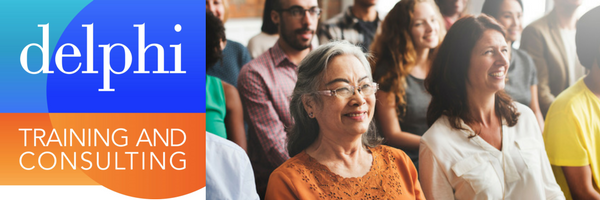 Complex and developmental trauma:The Snow White Model: 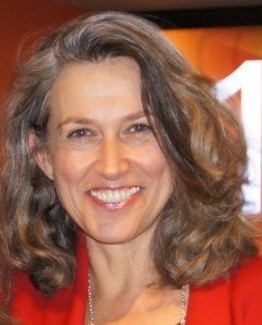 with Naomi Halpern, CQSW, Grad Cert Human RightsHosted by Delphi Training and Consulting, AustraliaFour x3 hour webinars23-24-30-31 July 2021 For details and registration go to: https://delphicentre.com.au/22-2019-halpern-new-zealand/program-10/ Early Bird – Group -  Student DiscountsRegister Early!